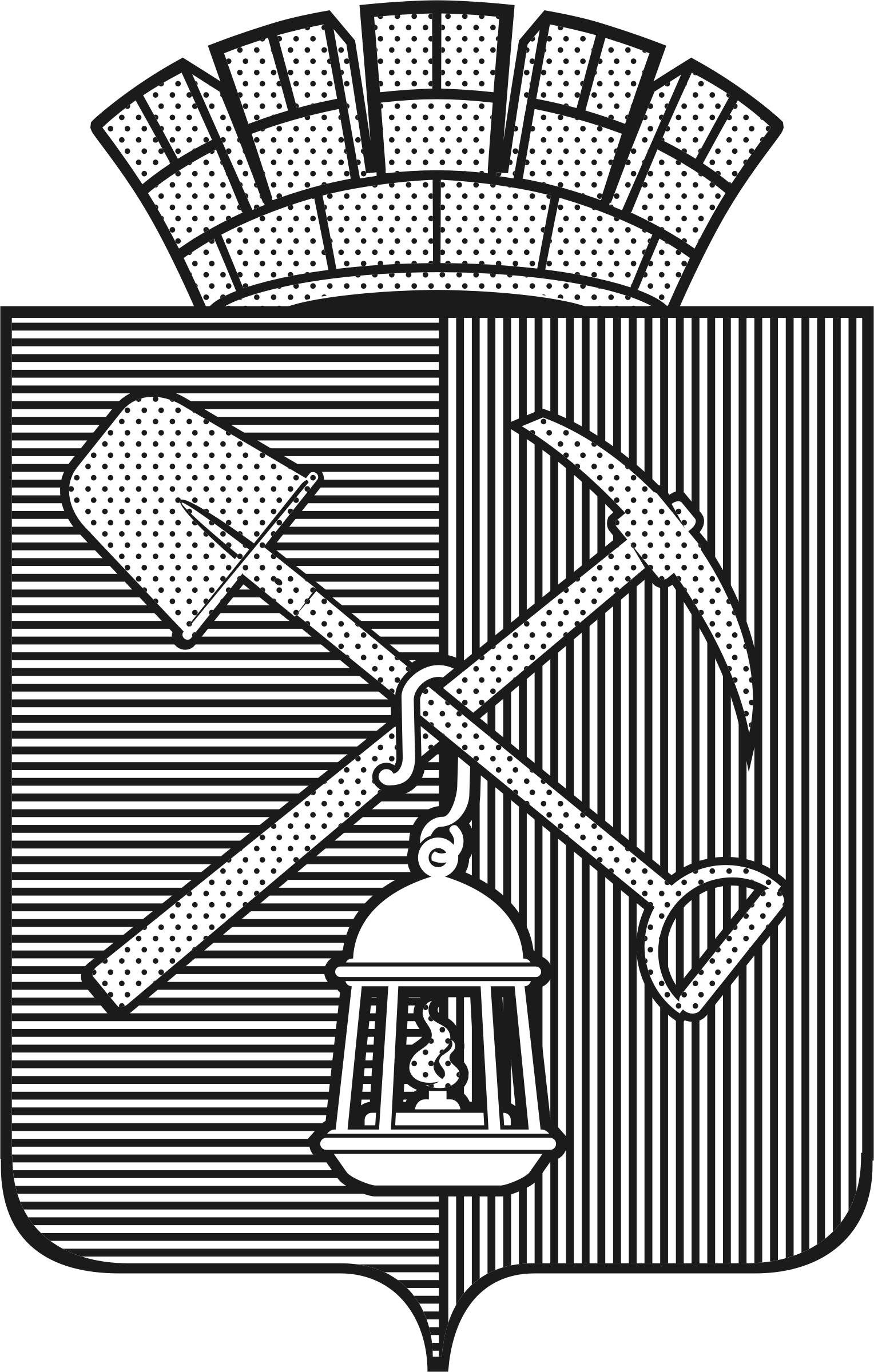 Совет народных депутатовКиселевского городского округаРЕШЕНИЕ№ 1-н«30» января 2014 г.О внесении изменений в решение Совета народных депутатов Киселевского городского округа от 18.12.2013 №89-н «О бюджете Киселевского городского округа на 2014 год и на плановый период 2015 и 2016 годов»В соответствии с Федеральным законом Российской Федерации от 06.10.2003 № 131-ФЗ «Об общих принципах организации местного самоуправления в Российской Федерации», Уставом Киселевского городского округа, Совет народных депутатов Киселевский городского округаРЕШИЛ:1. Внести в решение Совета народных депутатов Киселевского городского округа от 18.12.2013 №89-н «О бюджете Киселевского городского округа на 2014 год и на плановый период 2015 и 2016 годов» следующие изменения:1.1. Изменить нумерацию статей решения с 7 по 20 на нумерацию статей с 6 по 19 соответственно.1.2. В Приложении  2 решения: после строки:«»дополнить строкой следующего содержания:«».;строку:«»изложить в следующей редакции:«»;строку:«»изложить  в следующей редакции:«».2.  Настоящее решение вступает в силу с момента подписания.Глава Киселевского городского округа 		                                                         С.С.Лаврентьев					               ПредседательСовета народных депутатовКиселевского городского округа                                                                         В.Б. Игуменшев8552 02 03024 04 0000 151Субвенции бюджетам городских округов на выполнение передаваемых полномочий субъектов Российской Федерации8552 02 03027 04 0000 151Субвенции бюджетам городских округов на содержание ребенка в семье опекуна и приемной семье, а также вознаграждение, причитающееся приемному родителю8552 02 04017 04 0000 151Межбюджетные трансферты, передаваемые бюджетам городских округов на осуществление отдельных полномочий в области обеспечения лекарственными препаратами8552 02 04017 04 0000 151Межбюджетные трансферты, передаваемые бюджетам городских округов на осуществление отдельных полномочий в области обеспечения лекарственными препаратами,  а также специализированными продуктами лечебного питания914комитет по физической культуре, спорту и туризму Киселевского городского округа914комитет по спорту и молодежной политике Киселевского городского округа